PEMERINTAH KOTA METRO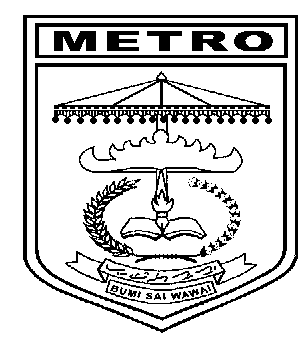 KECAMATAN METRO UTARAKELURAHAN KARANGREJOJL. WR. SUPRATMAN NOMOR 22 KARANGREJO, KECAMATAN METRO UTARA   KOTA METRO 34119KEPUTUSAN LURAH KARANGREJONomor  :              /KPTS/C.2.4 /2023T E N T A N G PEMBENTUKAN KADER TUBERKULOSIS (TB) KELURAHAN KARANGREJO  KECAMATAN METRO UTARALURAH  KARANGREJOTembusan : Disampaikan Kepada Yth,Camat Metro UtaraDinas Kesehatan Kota MetroKetua TP PKK Kelurahan KarangrejoKepala Puskesmas KarangrejoMasing – masing yangbersangkutanLampiran 	I  :	Surat Keputusan Lurah Karangrejo 		Nomor	:	             /KPTS/C.2.4 /2023		Tanggal	:	        Januari 2023SUSUNAN  PENGURUS  TBKELURAHAN  KARANGREJO  KECAMATAN METRO  UTARAKETUA			:   Lurah KarangrejoSEKRETARIS	:	Kasi Kesra Kelurahan KarangrejoBENDAHARA	:	Bidan Poskeskel KarangrejoKoordinator	:	1.	Nur Komariyah		2.	Helmi Sukaisih		3.	Indah Sri Parwati		4.	Rayes Narami		5.	Dwi fitriyaniMenimbang : Bahwa dalam rangka meningkatkan pelayanan kepada masyarakat dibidang kesehatan lingkungan dan upaya meningkatan peran serta kesehatan terutama penyakit Tuberkolusis paru (TB) yang merupakan wadah pelayanan kesehatan di tingkat masyarakat;bahwa untuk melakaksanakan maksud pada huruf a di atas perlu ditetapkan dengan Surat Keputusan Lurah;Mengingat:Undang-Undang Undang-undang Nomor 12 Tahun 1999 tentang Pembentukan Kabupaten Dati II Way Kanan ,Kabupaten Dati II Lampung Timur dan Kotamadya Dati II Metro;Undang-Undang Nomor 32 Tahun 2004 tentang Pemerintah Derah;Undang-Undang Nomor 10 Tahun 2004 tentang Peraturan perundang-undangan Undang-undang Nomor 36 tahun 2009 tentang KesehatanUndang-Undang Nomor 52 Tahun 2009 Tentang erkembangan Kependudukan dan Pembangunan Keluarga Sejahterah;Peraturan Daerah Kota Metro Nomor 15 Tahun 2002 tentang prosedur penyusunan Produk Hukum Daerah;Peraturan Daerah Kota Metro Nomor 15 Tahun 2006 tentang perubahan atas perda Nomor 03 Tahun 2003 Tentang Pembentukan Susunan dan Tata Kerja Perangkat Daerah; Memperhatikan:Keputusan Menteri Dalam Negeri dan Otonomi Daerah nomor 53 Tahun 2000 tanggal 22 desember 2000 tentang gerakn Pemberdayaan Kesejahterahan Keluarga;Intruksi Menteri dalam Negeri Nomor 09 Tahun 1990 tentang Peningkatan Pembinaan Mutu Posyandu :Pedoman Umum Kesatuan gerakan PKK-KB Kesatuan Tahun 2006;Surat Kepal BKKBN Pusat Nomor 1557/KT.201/F2/2006 tanggal 18 september 2006 perihal pelaksanaan Kesatuan Gerak PKK-KB Kesehatan;Surat Walikota Metro Nomor 476/1259/B.5/2006 tanggal 13 Oktober 2006 tentang Pelaksanaan Kesatuan Gerak PKK-KB kesehatanSurat walikota Meto Nomor : 246.A/KPTS/B-5/2006 tentang Pembentukan Tim Pelaksana Kesatuan Gerak PK-KB Kesehatan Kota Metro Tahun 2006;M E M U T U S K A NMenetapkan Pertama :Membentuk dan menunjuk Nama-nama Kader Tuberkolusis (TB) Kelurahan Karangrejo Kecamatan Metro Utara sebagaimana tercantum dalam Lampiran Surat Keputusan ini;Kedua :Pengurus Kader Tuberkulosis Paru (TB) mempunyai tugas ;Melakukan perencanaan dalam penyusunan progam kerja untuk mewujudkan kesehatan lingkungan di Kelurahan Karangrejo Menampung aspirasi masyarakat yang terkait dengan permasalahan kesehatan lingkungan ;Mengoptimalkan potensi masyarakat melalui pemberdayaan masyarakat di bidang Kesehatan Lingkungan ;Melakukan koordinasi dengan Instansi terkait yang berhubungan dengan kesehatan lingkungan :Memantau dan memonitor Kepada Lurah Karangrejo;Mengevaluasi dan melaporkan Kepada Lurah Karangrejo;Ketiga :Surat Keputusan ini berlaku sejak tanggal ditetapkan, dengan ketentuan apabila ternyata dikemudian hari terdapat kekeliruan dalam keputusan ini akan diadakan perbaikan sebagaimana mestinya. DITETAPKAN DI  :  KARANGREJOPADA TANGGAL :    Januari  2023LURAH KARANGREJO,SUTORONIP.197402091993031002LURAH KARANGREJO,SUTORONIP.197402091993031002